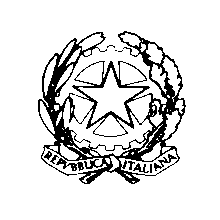 ISTITUTO COMPRENSIVO STATALE “COLUCCIO – FILOCAMO”– Via Trastevere n.41 – Tel. 0964/84201 -CF 81001470806 C.M.RCIC854005email : rcic854005@istruzione.it - pecrcic854005@pec.istruzione.it89047 Roccella Jonica (Rc)Prot.n. 6627 /II. 10Circ. n. 13Roccella Ionica, 23/09/2019Alle famiglie Ai docenti dell’IstitutoAl personale ATA OGGETTO: Comunicazioni inerente lo sciopero dell’intera giornata del 27 settembre 2019Si comunica che in data 27 settembre 2019 le lezioni avranno svolgimento regolare in tutte le sezioni e le classi della nostra Istituzione Scolastica.Il Dirigente Scolastico Dott.ssa Emanuela CannistràFirma autografa sostituita a mezzo stampa ai sensi dell' art.3 c.2 del D.Lgs.n.39/1993